Thomas BONNARD 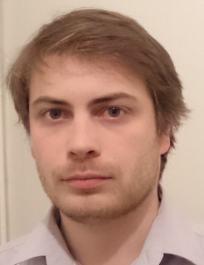 Born: 3 January 1987, Thouars, France 49 rue des Rosiers, 14 000 CaenPhone: +33 643 934 193Email: bonnard@cyceron.frThomas Bonnard obtained his PhD in biomedical engineering at Paris Sorbonne Cité University in 2014. His research focuses on the development of nanotools for vascular disease treatment and diagnostics. He worked at the Laboratory for Vascular Translational Science (Inserm, U1148) directed by prof Letourneur, developing polysaccharide based nanotools for SPECT and T2* MRI molecular imaging of abdominal aortic aneurysm. He then joined the Baker IDI Heart & Diabetes Institute in Melbourne and worked on smart drug delivery systems for thrombosis, harnessing the pro thrombotic enzyme thrombin to initiate fibrinolysis. In 2015, he received a European fellowship (WHRI academy – Marie Curie COFUND) to work at the NanoBiotechnology lab headed by prof Hagemeyer at the Australian Centre for Blood Diseases where he acquired extensive skills in protein engineering and nanoparticle synthesis. He specifically focused on the biocompatibility of nanomedicines required for clinical translation and developed fully protein-based biodegradable nanoparticles used as molecular imaging probes for thrombosis. He then joined, thanks to a fellowship from Caen Normandy University (UCN), the Laboratory of Physiopathology and Imaging of Neurological Disorders (PhIND – Inserm U1237) in France, directed by Prof Denis Vivien, with the project of developing nanomedecines for molecular imaging of vascular inflammation. He was recently appointed an Inserm researcher position and is co-leading the In vivo brain imaging theme with Dr Maxime Gauberti within the Blood and Brain Institute (BB@C).Résumé :Thomas Bonnard a obtenu son doctorat en génie biomédical à l'Université Paris Sorbonne Cité en 2014. Ses recherches portent sur le développement de nanomédecines pour améliorer le traitement et le diagnostic des maladies vasculaires. Il a travaillé au Laboratoire de Sciences Translationnelles Vasculaires (Inserm, U1148) dirigé par le professeur Letourneur, développant des nanoparticules à base de polysaccharides pour l'imagerie moléculaire SPECT et IRM des anévrismes de l'aorte abdominale. Il a ensuite rejoint le Baker IDI Heart & Diabetes Institute à Melbourne et a travaillé sur des systèmes intelligents d'administration de médicaments pour la thrombose, exploitant la thrombine, une enzyme pro-thrombotique, pour initier la fibrinolyse. En 2015, il a reçu une bourse européenne (WHRI academy – Marie Curie COFUND) pour travailler au laboratoire de NanoBiotechnologies dirigé par le professeur Hagemeyer au Australian Center for Blood Diseases (ACBD) où il a acquis des compétences approfondies en ingénierie des protéines et en synthèse de nanoparticules. Il s'est spécifiquement concentré sur la biocompatibilité des nanomédecines nécessaires à la translation clinique et a développé des nanoparticules biodégradables entièrement à base de protéines utilisées comme sondes d'imagerie moléculaire pour la thrombose.Il a ensuite rejoint, grâce à une bourse de l'Université de Caen Normandie (UCN), le Laboratoire de Physiopathologie et Imagerie des Troubles Neurologiques (PhIND – Inserm U1237) en France, dirigé par le Pr Denis Vivien, avec le projet de développement d’outils d’imagerie moléculaire de l’inflammation vasculaire. Il a récemment été nommé chercheur Inserm (CRCN) et co-dirige le thème Imagerie cérébrale in vivo avec le Dr Maxime Gauberti au sein de l'Institut du Sang et du Cerveau de Caen (BB@C).